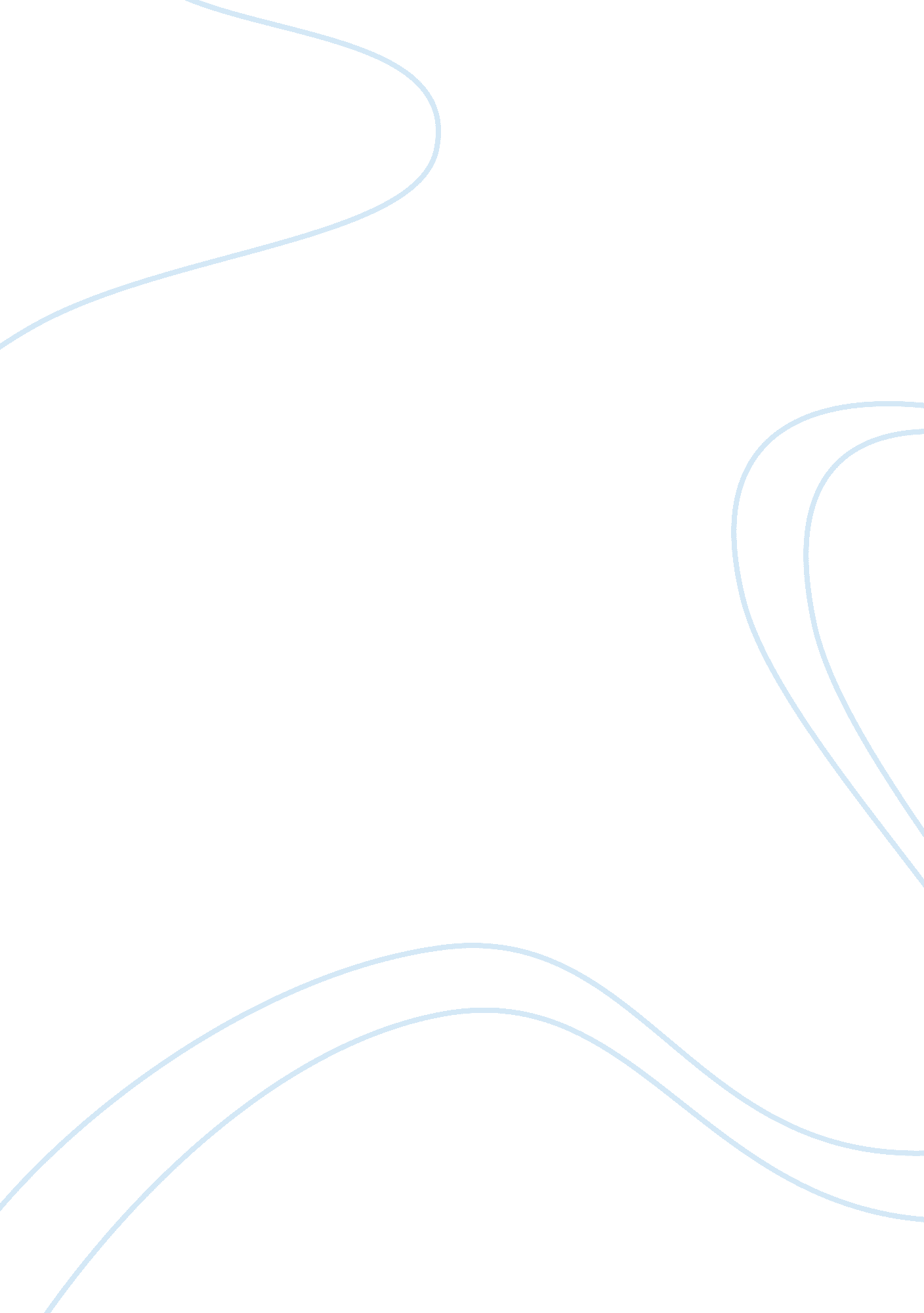 Human relations writing assignment 7 a form of interpersonal communication that g...Linguistics, English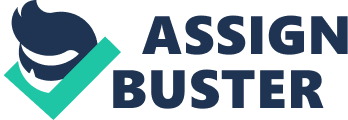 Non-communicative behavior I remember a girl who was my mate in grade 4. I found her very attractive, so I wanted to be close to her. I approached her wearing a big smile on my face. She was pleased at first, but when I continued to say everything to her with a smile, she found my smile a bit fake. When it was too much, she finally asked me what kept me smiling all the time. Although I knew she might sense that my smile was artificial, yet at that time I was too small to gauge that too much of it would make her think of it negatively. When she asked me that, I don’t remember what exactly I told her. But after that, I stopped smiling that much. I noticed that our friendship improved with that change in my behavior. 
I remember this girl from my neighborhood when I was a teenager. She winked her eye to me every time we came across each other. In the start, I thought she had a problem with one of her eyes, but when I noticed her eye only winked when she saw me, that frustrated me. I was not at all receptive to that. One day, when she winked her eye to me, I gave her a very stern and warning look. I had almost gone red in the face. I don’t remember her doing that after that day. Probably she had rightly guessed that I did not approve of her behavior. 